     ΕΛΛΗΝΙΚΗ ΔΗΜΟΚΡΑΤΙΑ 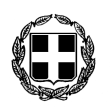       ΝΟΜΟΣ ΔΩΔΕΚΑΝΗΣΟΥ                 ΔΗΜΟΣ ΚΩΑπόσπασμα από το 7ο πρακτικό της από 16-04-2014   συνεδρίασηςτης Οικονομικής Επιτροπής του Δήμου Κω.ΠΕΡΙΛΗΨΗ «Λήψη απόφασης από το Δήμο Κω, ως επικεφαλής εταίρος του έργου με ακρωνύμιο PARA MARE TOURISM, για την κατανομή της κοινοτικής συνδρομής στο ΠΔΕ»Σήμερα στις  16 Απριλίου 2014, ημέρα Τετάρτη & ώρα 13:00, η Οικονομική Επιτροπή του Δήμου Κω, συνήλθε σε δημόσια συνεδρίαση στο Δημοτικό Κατάστημα, ύστερα από την υπ’ αριθ. πρωτ.  12926/11-04-2014 πρόσκληση, που εκδόθηκε από τον Πρόεδρο, και γνωστοποιήθηκε  στα μέλη της, αυθημερόν,  σύμφωνα με τις διατάξεις των άρθρων 72, 74 και 75 του Ν. 3852/2010 (ΦΕΚ 87 / Α΄ /07-06-2010) – «Νέα Αρχιτεκτονική της  Αυτοδιοίκησης και της Αποκεντρωμένης Διοίκησης – Πρόγραμμα Καλλικράτης» .   	Πριν από την έναρξη της συνεδρίασης αυτής, ο Πρόεδρος διαπίστωσε ότι στο σύνολο των   μελών ήσαν :           Στην συνεδρίαση παρευρέθηκε η κα Γεωργαντή Στυλιανή υπάλληλος του Δήμου Κω, για την ορθή τήρηση των πρακτικών, όπως προβλέπεται από τις διατάξεις του άρθρου 75 του Ν.3852/2010.              Ο Πρόεδρος, ύστερα από την διαπίστωση απαρτίας, κήρυξε την έναρξη της  συνεδρίασης  έθεσε στα μέλη το τρίτο, εκτός ημερήσιας διάταξης, θέμα, εκ των έξι (6) που προτάθηκαν,  περί «Λήψη απόφασης από το Δήμο Κω, ως επικεφαλής εταίρος του έργου με ακρωνύμιο PARA MARE TOURISM, για την κατανομή της κοινοτικής συνδρομής στο ΠΔΕ» και ζήτησε τη σύμφωνη γνώμη τους προκειμένου αυτό να συζητηθεί πριν την συζήτηση των θεμάτων της ημερήσιας διάταξης,  δικαιολογώντας τον έκτακτο χαρακτήρα του θέματος ως εξής: ανέφερε ότι κρίνεται αναγκαία η λήψη απόφασης για αποδοχή του ποσού, από το Δήμο Κω ως επικεφαλής εταίρος του έργου με ακρωνύμιο «PARA MARE TOURISM»,  προκειμένου να αποδοθεί στο ΠΔΕ έπειτα από εντολή της Διαχειριστικής Αρχής.         Ακολούθησε διαλογική συζήτηση και τελικά αποφασίσθηκε κατά πλειοψηφία το θέμα να συζητηθεί  πριν την συζήτηση των θεμάτων της ημερήσιας διάταξης.  Μειοψήφησε το μέλος Σιφάκης Ηλίας ο οποίος ανέφερε ότι δεν θεωρεί το θέμα ως έκτακτο.Στη συνέχεια ο Πρόεδρος εισηγήθηκε  ως κατωτέρω το, 3ο εκτός ημερήσιας διάταξης, θέμα.ΘΕΜΑ 3ο – Εκτός Ημερήσιας ΔιάταξηςΑΡ. ΑΠΟΦ.: 100  Ο  Πρόεδρος  εισηγούμενος το 3ο  εκτός ημερήσιας διάταξης θέμα,  έθεσε  στη διάθεση των μελών το Α.Π. 13344/16-04-2014  έγγραφο της Δ/νσης Προγραμματισμού, Οργάνωσης και Πληροφορικής στο οποίο αναφέρονται τα εξής: «Σύμφωνα με την Συμφωνία Εταιρικής Συνεργασίας και την Σύμβαση Χρηματοδότησης που υπεγράφη μεταξύ του Δήμου Κω και των λοιπών Εταίρων του έργου με ακρωνύμιο « PARA – MARE TOYRISM» στις 27 Οκτωβρίου 2011 και 31 Οκτωβρίου 2011 αντίστοιχα, ο Δήμος Κω ως Επικεφαλής Εταίρος λαμβάνει το ποσό της συμμετοχής του ΕΤΠΑ (80%) για όλο το έργο και το αποδίδει στους λοιπούς Εταίρους που συμμετέχουν στο έργο, εντός ενός μηνός από την είσπραξη του.Σύμφωνα με τα παραπάνω, η Οικονομική Επιτροπή θα πρέπει να αποφασίσει για την διάθεση και ψήφιση πίστωσης του ποσού των 134.803,12€ τα οποία έχουν αποδοθεί στο Δήμο Κω, οπότε και το ποσό αυτό θα πρέπει να επιστραφεί στο ΠΔΕ.   Τα χρήματα αυτά αντιστοιχούν στην 8η ενδιάμεση αίτηση  (υποβλήθηκε στις 24-03-2014) του ΕΠ Ευρωπαϊκής Εδαφικής Συνεργασίας Ελλάδα - Κύπρος 2007-2013 και αφορούν εξακριβωμένες δαπάνες του Δήμου Κω(Επικεφαλής Εταίρος) και στα αιτήματα πληρωμής του 2013, έπειτα από εντολή της Διαχειριστικής Αρχής».         Επιπλέον ανέφερε ότι με την αριθ. 471/29-11-2012 απόφαση του Δ.Σ.  εξουσιοδοτήθηκε η Οικονομική Επιτροπή για τη διαχείριση αποδοχής και διάθεσης του ποσού της Κοινοτικής Συνδρομής, όταν αυτή λαμβάνεται από το Δήμο Κω και αφορά τους λοιπούς εταίρους, έτσι ώστε τα ποσά να διατίθενται άμεσα χωρίς να χρειάζεται να συγκληθεί το Δημοτικό Συμβούλιο, για να πάρει ανάλογες αποφάσεις απόδοσης χρημάτων στους λοιπούς εταίρους.              Κατόπιν των ανωτέρω ο Πρόεδρος πρότεινε στα μέλη την αποδοχή και διάθεση-ψήφιση του ποσού των 134.803,12€ για την απόδοση αυτού στο ΠΔΕ.       Στη συνέχεια ζήτησε  να αποφασίσουν σχετικά.       Ακολούθησε διαλογική συζήτηση κατά τη διάρκεια της οποίας διατυπώθηκαν διάφορες απόψεις επί του θέματος .       Στη συνέχεια ο Πρόεδρος κάλεσε τα μέλη να ψηφίσουν. Υπέρ της πρότασης ψήφισαν ο Πρόεδρος κ. Γιωργαράς Αντώνιος και τέσσερα (4) μέλη: 1)  Μαρκόγλου Σταμάτιος,  2)  Ρούφα Ιωάννα , 3) Μήτρου Εμμανουήλ, 4) Πης ΣταμάτιοςΚατά της πρότασης ψήφισε ένα (1) μέλος : 1) Σιφάκης ΗλίαςΗ Οικονομική  Επιτροπή μετά από διαλογική συζήτηση, ανταλλαγή θέσεων και απόψεων, αφού έλαβε υπόψη της :         Την εισήγηση του Προέδρου Τις διατάξεις των άρθρων 72 και 75 του Ν. 3852/2010Την αριθ. 471/29-11-2012 απόφαση του Δ.Σ.  Το Α.Π. 13344/16-04-2014 έγγραφο της Δ/νσης Προγραμματισμού, Οργάνωσης και ΠληροφορικήςΤα οικονομικά στοιχεία του έργουΤην συζήτηση που προηγήθηκε και τις απόψεις που διατυπώθηκαν    ΑΠΟΦΑΣΙΖΕΙ ΚΑΤΑ ΠΛΕΙΟΨΗΦΙΑ                                               Με πέντε (5) ΝΑΙ και ένα (1) ΟΧΙ Α. Την αποδοχή από το Δήμο Κω, επικεφαλή εταίρου του έργου με ακρωνύμιο PARA MARE TOURISM, του ποσού των 134.803,12 €, και να επιστραφεί στο ΠΔΕ. Τα χρήματα αυτά αντιστοιχούν στην 8η ενδιάμεση αίτηση (υποβλήθηκε στις 24-03-2014) του ΕΠ Ευρωπαϊκής Εδαφικής Συνεργασίας Ελλάδα - Κύπρος 2007-2013 και αφορούν εξακριβωμένες δαπάνες του Δήμου Κω(Επικεφαλής Εταίρος) και στα αιτήματα πληρωμής του 2013, έπειτα από εντολή της Διαχειριστικής Αρχής.Β. Ψηφίζει - Διαθέτει πίστωση ποσού 134.803,12 €, σε βάρος του Κ.Α. 8242.29 του προϋπολογισμού του Δήμου για απόδοση στο ΠΔΕ. ………….……………………………………………………………………………………………...Αφού συντάχθηκε και αναγνώσθηκε το πρακτικό αυτό, υπογράφεται ως κατωτέρω.      ΠΑΡΟΝΤΕΣΑΠΟΝΤΕΣ Γιωργαράς ΑντώνιοςΡούφα ΙωάνναΜαρκόγλου ΣταμάτιοςΜήτρου ΕμμανουήλΠης Σταμάτιος Σιφάκης ΗλίαςΚιλιμάτος ΝικόλαοςΖερβός ΝικόλαοςΜπαραχάνος ΑθανάσιοςΠαπαχρήστου-Ψύρη ΕυτέρπηΜουζουράκης Θεόφιλος    οι οποίοι κλήθηκαν νόμιμα και δικαιολογημένα  δεν προσήλθαν                                                                                 Ο ΠΡΟΕΔΡΟΣΓιωργαράς Αντώνιος            ΤΑ ΜΕΛΗ: Ρούφα ΙωάνναΜαρκόγλου ΣταμάτιοςΜήτρου ΕμμανουήλΠης ΣταμάτιοςΣιφάκης Ηλίας